Instituto Tecnológico y de Estudios Superiores de OccidentePROYECTO DE APLICACIÓN PROFESIONAL (PAP)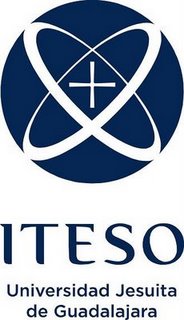 PRESENTANProgramas educativos y EstudiantesProfesor PAP: Tlaquepaque, Jalisco,   